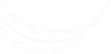 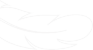 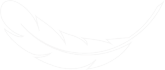 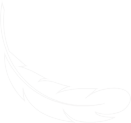 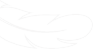 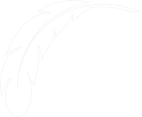 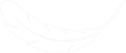 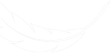 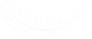 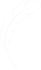 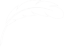 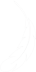 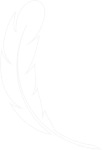 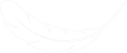 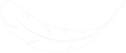 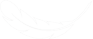 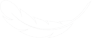 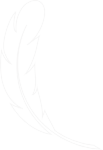 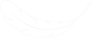 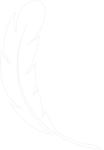 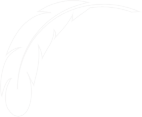 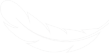 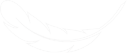 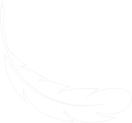 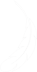 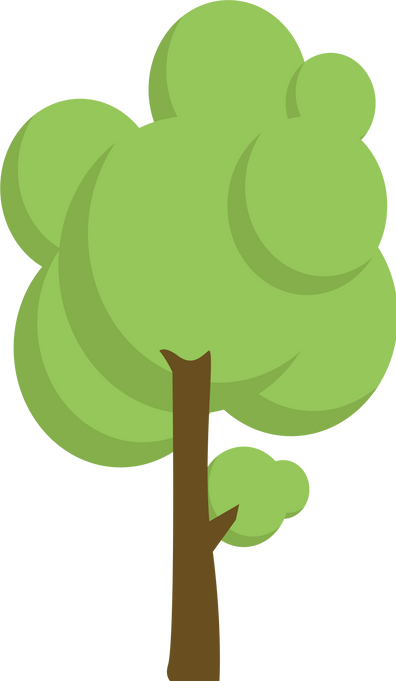 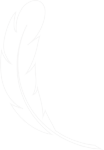 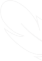 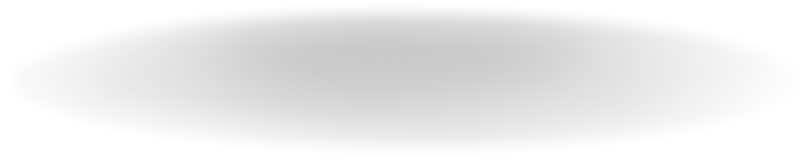 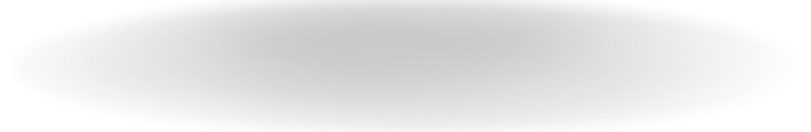 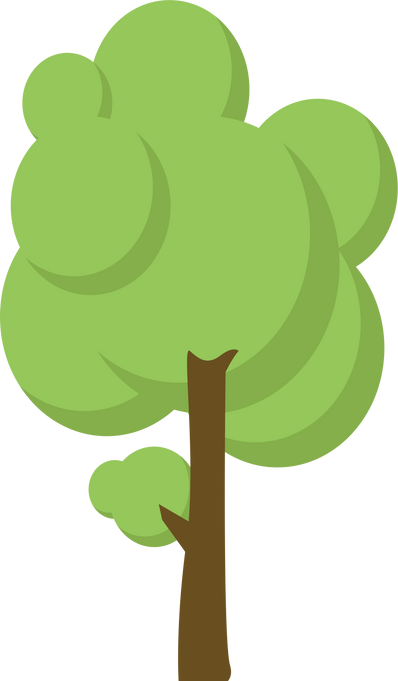 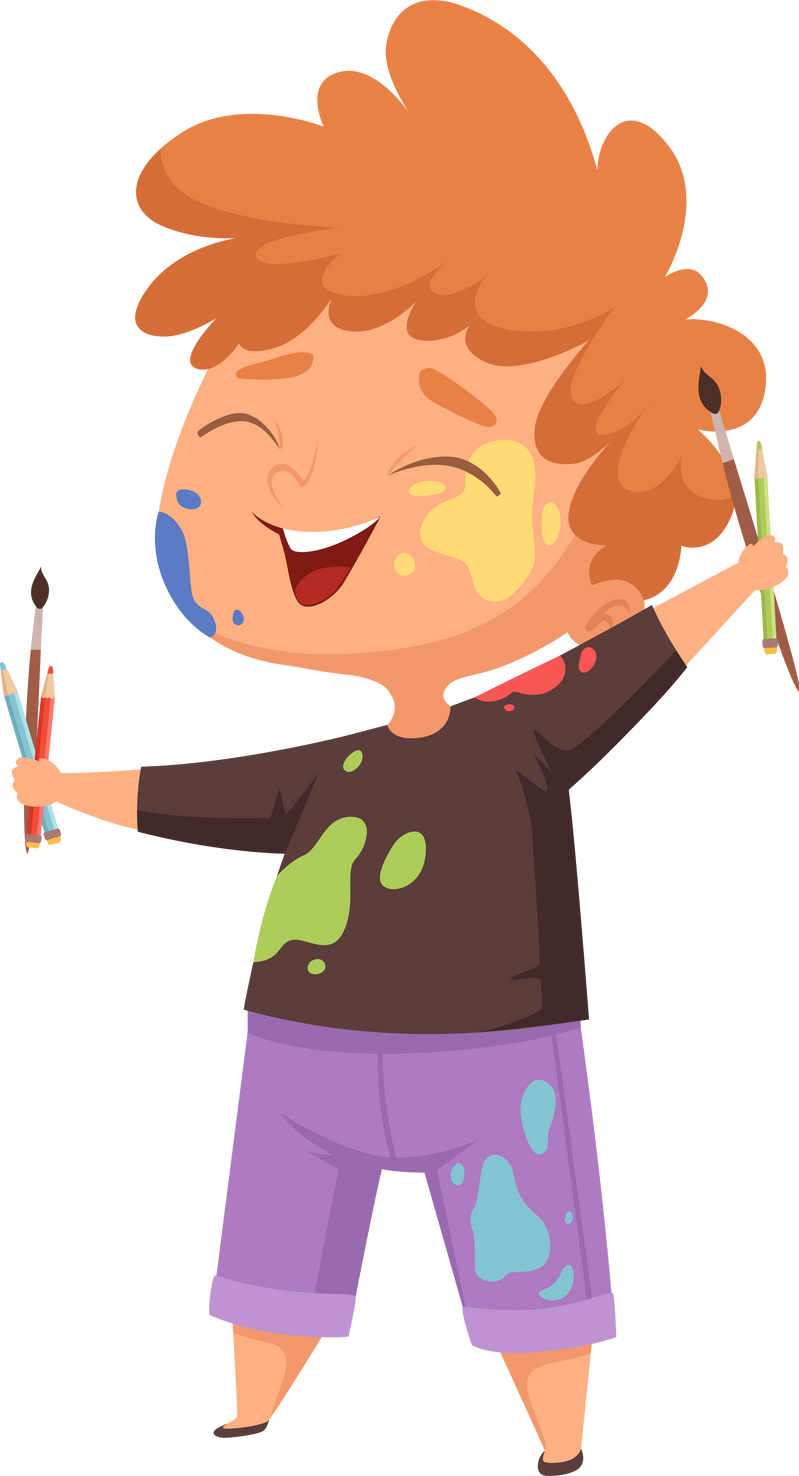 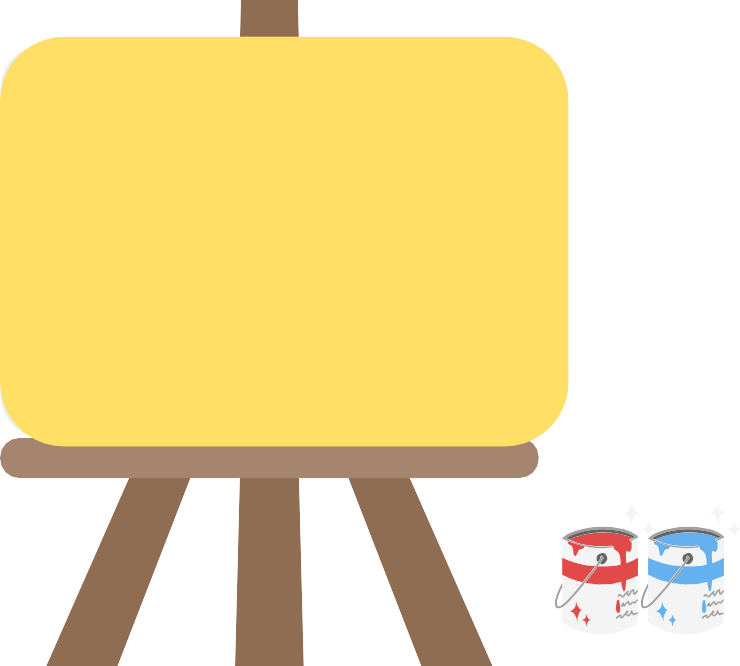 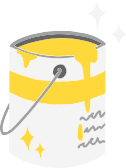 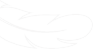 Artes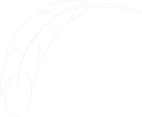 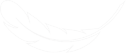 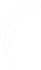 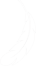 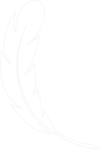 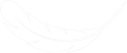 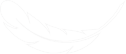 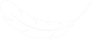 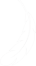 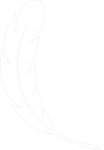 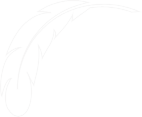 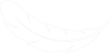 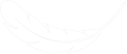 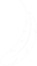 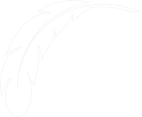 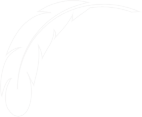 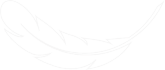 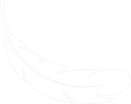 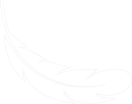 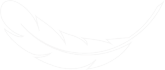 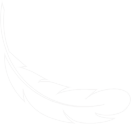 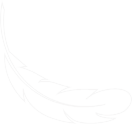 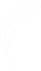 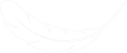 Asignatura: Proyecto: Nombre: Fecha: